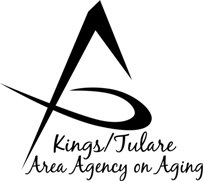 5957 S. Mooney Blvd., Visalia, CA 93277-9394(559) 624-8000, (800) 321-2462, FAX (559) 737-4694Anita Ortiz, DirectorGoverning Board Agenda August 28, 2020  	 This Emergency Board Meeting is being       Conducted as a Tele-conference       3:00 p.m.		Call to Order					                 	         ActionIntroductions						           InformationBoard Member Comments				           InformationReview and Approve the K/T AAA four year Area Plan         ActionApprove contract amendments to CSET and                            Action            United Way contracts    Staff Reports						           InformationAny further matters for discussionAdjourn							         Action          NEXT MEETING            Governing Board Meeting	                             	                                  TBD 